Application to swim open water without a wetsuit. 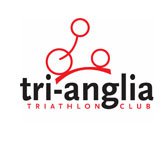 2021 SeasonThis form is to be used by Tri-Anglia members wishing to be exempted from the Club’s Open Water Swimming (OEC) Policy of wetsuits being mandatory. The member should complete this form and bring it with them to the OWS session. Any queries to OWS@tri-anglia.co.uk Name of TA member wishing to swim in open water sessions without a wetsuit.	…………………………………………………………………………………………………………………………Reason why they wish to swim without a wetsuit:	…………………………………………………………………………………………………………………………	…………………………………………………………………………………………………………………………Evidence that they are a strong enough swimmer to undertake wetsuit free OWS	…………………………………………………………………………………………………………………………	…………………………………………………………………………………………………………………………	…………………………………………………………………………………………………………………………By signing below the named member:Accepts the increased risk of open water swimming without a wetsuit. These include and are not limited to increased exposure to hyperthermia, reduced buoyancy, and increased exposure to dangers in the water.Agrees to check the safety of swimming without a wetsuit at each OWS session attended.Accepts that the choice of swimming without a wetsuit is their decision and theirs alone.Agrees to wear a different colour swim hat to the other wet suited swimmers.Acknowledges that this form once approved will be will be kept on record within the Club’s folder at the Whitlingham Outdoor Education Centre.Signature of the member: …………………………………………………………………. Date: …………………….....The application above has been agreed on behalf Tri-Anglia by the following coaches and/or committee membersName…………………………………Signed ……………………………..…Position: ……..…………..Date…………....Name…………………………………Signed ……………………………..…Position: ……..…………..Date…………....Name…………………………………Signed ……………………………..…Position: ……..…………..Date…………....